TEAMTYKI CYKLICZNE NA CZERWIEC :Jak żyrafa myje szyję?Na co czeka Pani Lato?Za co kochamy wakacje?Jak dać przedmiotom drugie życie?Co ciekawego czeka nas w czerwcu?Czerwiec to bardzo bogaty w wydarzenia miesiąc w roku szkolnym. Z okazji Dnia Dziecka czeka dla dzieci wiele atrakcji. Na początku czerwca zaplanowaną mamy również wycieczkę do Kluczewa.10 czerwca nasza grupa bierze udział w 26 olimpiadzie sportowej organizowanej przez nasze przedszkole.11 czerwca odbędzie się uroczysta gala z okazji II Głogowskich Spotkań Teatralnych Przedszkolaków.12 czerwca nasza koleżanka Mira będzie brała udział w Międzyprzedszkolnym Konkursie Piosenki I Tańca w Przedszkolu Publicznym nr 20.21 czerwca – to dzień naszego pożegnania z przedszkolem. Potem czekają na nas zasłużone WAKACJE 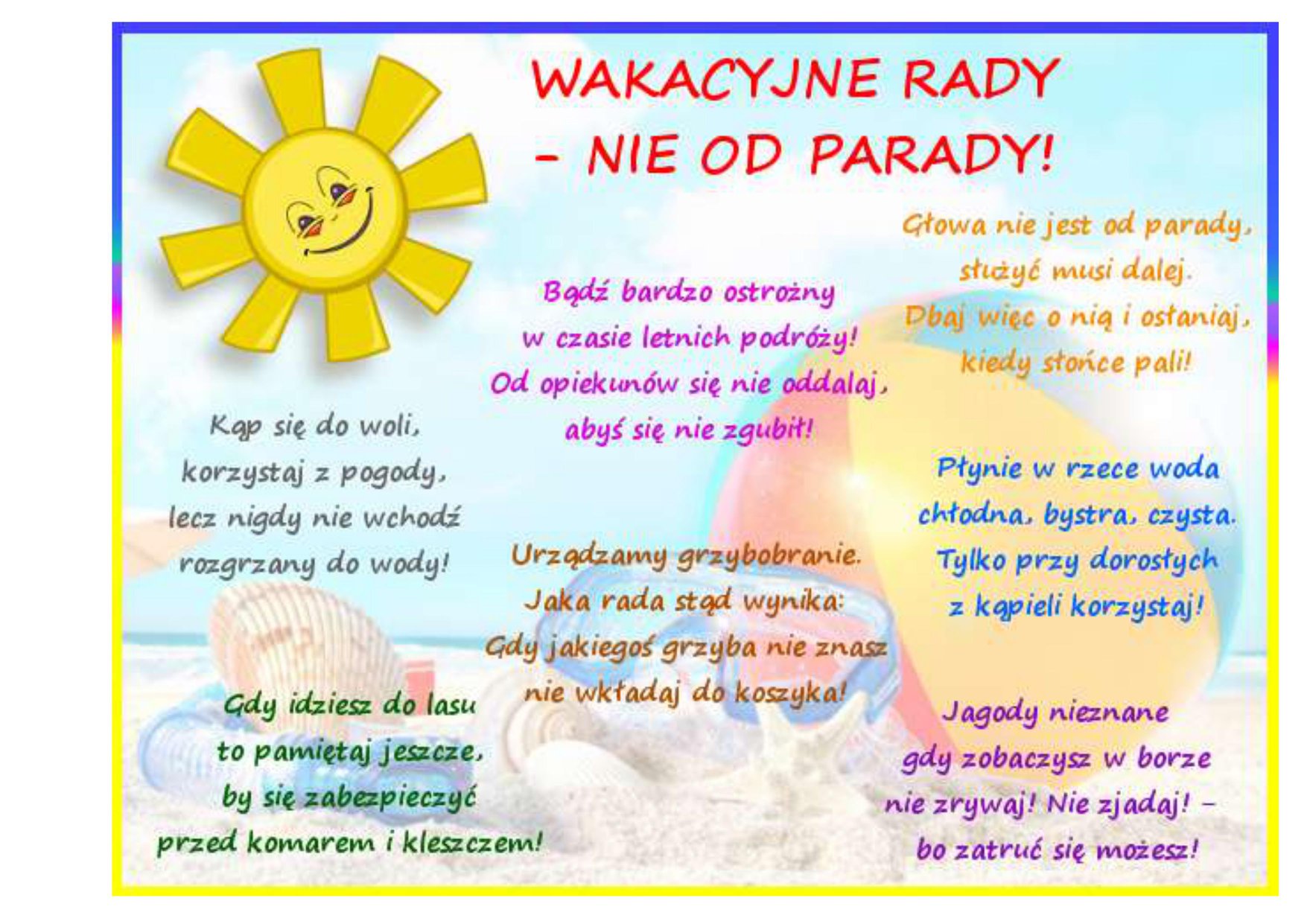 